             Туристическая компания «ИЛАНА ТУР»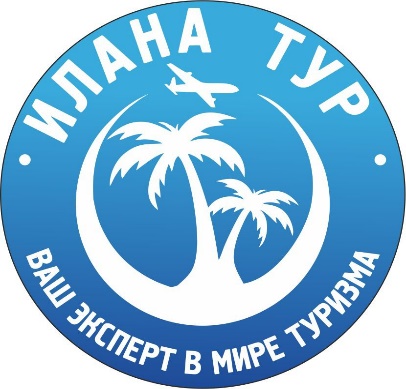 г. Владивосток, ул. Ильичева 15, офис 6Тел/WhatsApp: +7 994-0-119-119+7 994-0-111-991Telegram: https://t.me/ilana_tourСайт: https://ilanatour.ru/E-mail: top@ilanatour.ruРеестровый номер туроператора 02526615 лет на рынке туриндустрииВладивосток – Краскино – Хуньчунь – ХАРБИН – Хуньчунь – Краскино – Владивосток6 дней/5 ночей, авто+ждПрограмма тура:Стоимость тура указана на одного человека, при 2х местном размещении:В стоимость тура входит:- Автобилеты по маршруту Владивосток – Краскино – Хуньчунь – Краскино – Владивосток – прямой, беспересадочный автобус- Ж/д билеты по маршруту Хуньчунь – Харбин – Хуньчунь – скоростной поезд (второй класс, мягкие сидения)- Проживание в гостинице выбранной категории (г. Харбин)- Завтраки в ресторане гостиницы (шведский стол) – преимущественно китайская национальная кухня- 4/5/6/7/8/9 день – ночевка в гостинице 3* (г. Хуньчунь) - Трансферы по программе- Услуги гида-переводчика (встреча, проводы)- Услуги визирования – оформление упрощенной формы однократной туристической китайской визыВ стоимость тура не входит (туристы оплачивают самостоятельно):- Экскурсионная программа- Медицинская страховка 1 деньОтправление туристов автобусом из г. Владивостока (ост. Баляева/Автовокзал, время выезда уточняется в фирме накануне) по маршруту Владивосток – Краскино – Хуньчунь. Остановка в п. Барабаш – 20 минут. В п/п Краскино прохождение таможенного и пограничного контроля РФ и КНР. Прибытие в г. Хуньчунь. Встреча с представителем принимающей компании. Трансфер туристов на ж\д вокзал. В 14:16 отправление туристов скоростным поездом (второй класс) по маршруту Хуньчунь – Харбин. В 18:34 прибытие туристов в г. Харбин. Встреча с представителем принимающей компании. Трансфер туристов в гостиницу выбранной категории. Размещение в гостинице. Свободное время. Отдых.2 – 4 деньЗавтрак в ресторане гостиницы (шведский стол) – преимущественно китайская национальная кухня. Экскурсионная программа, по желанию (туристы оплачивают самостоятельно). Свободное время. Отдых.5 деньЗавтрак в ресторане гостиницы (шведский стол) – преимущественно китайская национальная кухня. Сдача гостиничных номеров. Сбор туристов в холле гостиницы. Встреча с представителем принимающей компании. Трансфер на ж/д вокзал. В 09:38 отправление туристов скоростным поездом (второй класс) по маршруту Харбин – Хуньчунь. В 13:56 прибытие туристов в г. Хуньчунь. Встреча с представителем принимающей компании. Трансфер в гостиницу 3*. Размещение туристов в гостинице. Свободное время. Отдых.6 деньЗавтрак в ресторане гостиницы (шведский стол) – преимущественно китайская национальная кухня. Сдача гостиничных номеров. Встреча с представителем принимающей компании. Отправление туристов из г. Хуньчунь по маршруту Хуньчунь – Краскино – Владивосток. Прохождение пограничного и таможенного контроля КНР и РФ. Остановка в п. Барабаш – 20 минут. Прибытие в г. Владивосток после 21:00 на автовокзал (2ая речка).ГОСТИНИЦАСТОИМОСТЬРЕБЕНОК БЕЗ ПРЕДОСТАВЛЕНИЯ СПАЛЬНОГО МЕСТА В ГОСТИНИЦЕОДНОМЕСТНОЕ РАЗМЕЩЕНИЕФЕВРАЛЬ – АПРЕЛЬ ФЕВРАЛЬ – АПРЕЛЬ ФЕВРАЛЬ – АПРЕЛЬ ФЕВРАЛЬ – АПРЕЛЬ 5  дней/4 ночи5  дней/4 ночи5  дней/4 ночи5  дней/4 ночи«DAYANGHOTEL» 3*25 700 рублей24 200 рублей29 500 рублей«BREMIN INN» 3*/«EUROPAER HOTEL» 3*26 700 рублей24 200 рублей31 300 рублей«G.FOUR HOTEL» 3*27 000 рублей24 200 рублей32 000 рублей«HOLIDAY INN» 4*28 800 рублей24 200 рублей35 700 рублей«HABSBURG HOTEL» 5*32 000 рублей25 900 рублей42 000 рублей6  дней/5 ночей6  дней/5 ночей6  дней/5 ночей6  дней/5 ночей«DAYANGHOTEL» 3*26 500 рублей24 700 рублей31 000 рублей«BREMIN INN» 3*/«EUROPAER HOTEL» 3*27 800 рублей24 700 рублей33 700 рублей«G.FOUR HOTEL» 3*28 300 рублей24 700 рублей34 700 рублей«HOLIDAY INN» 4*30 700 рублей24 700 рублей39 500 рублей«HABSBURG HOTEL» 5*34 900 рублей27 800 рублей47 900 рублей7  дней/6 ночей7  дней/6 ночей7  дней/6 ночей7  дней/6 ночей«DAYANGHOTEL» 3*27 500 рублей25 000 рублей32 800 рублей«BREMIN INN» 3*/«EUROPAER HOTEL» 3*29 000 рублей25 000 рублей36 000 рублей«G.FOUR HOTEL» 3*29 700 рублей25 000 рублей37 300 рублей«HOLIDAY INN» 4*32 700 рублей25 000 рублей43 500 рублей«HABSBURG HOTEL» 5*38 000 рублей29 000 рублей54 000 рублей8  дней/7 ночей8  дней/7 ночей8  дней/7 ночей8  дней/7 ночей«DAYANGHOTEL» 3*28 200 рублей25 500 рублей34 500 рублей«BREMIN INN» 3*/«EUROPAER HOTEL» 3*30 200 рублей25 500 рублей38 500 рублей«G.FOUR HOTEL» 3*31 000 рублей25 500 рублей40 000 рублей«HOLIDAY INN» 4*34 500 рублей25 500 рублей47 000 рублей«HABSBURG HOTEL» 5*40 900 рублей30 200 рублей59 800 рублей9  дней/8 ночей9  дней/8 ночей9  дней/8 ночей9  дней/8 ночей«DAYANGHOTEL» 3*29 000 рублей25 800 рублей36 000 рублей«BREMIN INN» 3*/«EUROPAER HOTEL» 3*31 500 рублей25 800 рублей40 800 рублей«G.FOUR HOTEL» 3*32 300 рублей25 800 рублей42 700 рублей«HOLIDAY INN» 4*36 500 рублей25 800 рублей51 000 рублей«HABSBURG HOTEL» 5*43 900 рублей31 500 рублей65 800 рублей10  дней/9 ночей10  дней/9 ночей10  дней/9 ночей10  дней/9 ночей«DAYANGHOTEL» 3*29 900 рублей26 200 рублей37 800 рублей«BREMIN INN» 3*/«EUROPAER HOTEL» 3*32 500 рублей26 200 рублей43 000 рублей«G.FOUR HOTEL» 3*33 700 рублей26 200 рублей45 000 рублей«HOLIDAY INN» 4*38 500 рублей26 200 рублей59 700 рублей«HABSBURG HOTEL» 5*46 900 рублей32 500 рублей71 800 рублей